Príloha č. 1 k Rozhodnutiu  č.: 181/DD22-SPÍSOMNÁ INFORMÁCIA PRE POUŽÍVATEĽA = ETIKETA- zadná strana etiketyNázov vet. prípravku:Pyoderm® Výrobca a držiteľ rozhodnutia o schválení:VIRBAC – 1ère avenue 2065 m L.I.D. – 06516 Carros, Francúzsko.Zloženie:Aqua, Glycotechnology (Lauryl glucoside, Rhamnose, Galactose, Mannose), Chlorhexidine, Cocamidopropyl Betaine, Chitosanide, Lactic acid.  Druh a kategória zvierat:Psy, mačky.Popis vet. prípravku:	Opaleskujúca až zakalená biela kvapalina.Charakteristika:Pyoderm šampón je čistiaci prípravok na báze chlórhexidínu. Pomáha udržiavať integritu pokožky a prirodzenú mikrobiálnu rovnováhu:- antiadhezívny účinok na mikroorganizmy (Glykotechnológia)- hydratačný účinok (Chitosanide)Oblasť použitia:Veterinárny prípravok. Šampón na báze chlórhexidínu odporúčaný pri kožných ochoreniach psov a mačiek. Spôsob použitia:Navlhčite srsť vlažnou vodou a naneste šampón. Vmasírujte a potom opláchnite. Postup zopakujte a penu nechajte pôsobiť 3-10 minút, následne dôkladne opláchnite čistou vodou. Zabráňte kontaktu s očami zvieraťa. Používajte 2-3 krát do týždňa alebo podľa odporúčania Vášho veterinárneho lekára.Upozornenia:Pyoderm šampón obsahuje okrem iných aj nebezpečné zložkyALKYLPOLYGLUCOSIDE C10-16 (CAS: 110615-47-9)CHLORHEXIDINE DIGLUCONATE SOLUTION PURE (EC 242-354-0)NEBEZPEČENSTVO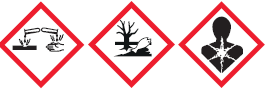 Dráždi kožu..Môže spôsobiť alergickú kožnú reakciu.Spôsobuje vážne poškodenie očí. Po vdýchnutí môže vyvolať príznaky alergiu alebo astmy alebo dýchacie ťažkosti.Toxický pre vodné organizmy, s dlhodobými účinkami. Zabráňte uvoľneniu do životného prostredia.Ak je potrebná lekárska pomoc, majte k dispozícii obal alebo etiketu výrobku.	Uchovávajte mimo dosahu detí.Zneškodnite obsah/nádobu v súlade s miestnymi a národnými predpismi.Zabráňte kontaktu s očami. PO ZASIAHNUTÍ OČÍ: Niekoľko minút ich opatrne vyplachujte vodou. Ak používate kontaktné šošovky a ak je to možné, odstráňte ich. Pokračujte vo vyplachovaní. Volajte TOXIKOLOGICKÉ INFORMAČNÉ CENTRUM alebo lekára.Veľkosť balenia:200 ml.Čas použiteľnosti:18 mesiacov.Spôsob uchovávania:Uchovávajte pri teplote do . Uchovávajte mimo dohľadu a dosahu detí.Označenie:Len pre zvieratá!Bez prepisu veterinárneho lekára.Schvaľovacie číslo: 181/DD/22-SČ. šarže:EXSP.: viď obalEAN kód:- predná strana etiketyPYODERMŠampón ChlórhexidínČistí Udržuje integritu pokožkyLOGO:GLYCOTECHNOLOGYPsy a mačky